CAT-5 LCD KVM一体机NCL-1716S； 产品介绍：KVM电脑切换器中的旗舰级机种，最适合企业大型机房管理使用。Cat-5 LCD KVM多电脑切换器内置可分别独立抽拉的LCD显示器与键盘/鼠标触控板。可插卡式设计，通过OVER-IP控制卡，可实现远程管理。一台Cat-5 LCD KVM可控制多达8-32台服务器，Cat-5 LCD KVM采用RJ-45接口与Cat 5线材连接服务器。最远传输距离距离.另外，通过连接各种电脑端模块，可支持包括PC、Mac、Sun电脑、以及串口设备。 支持各种系统平台，可透过键盘热键，或是OSD视控选单来切换控制电脑主机。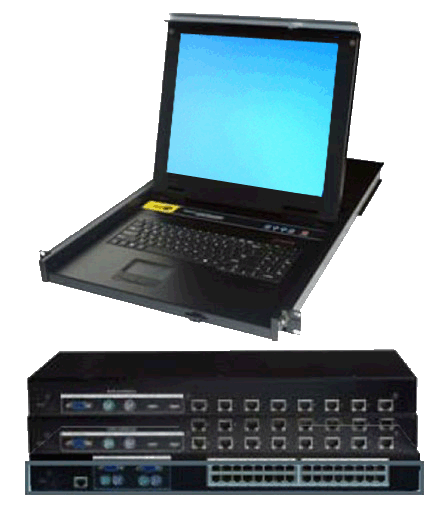 产品特点：1.整合KVM与LCD显示器于单一抽拉式机体中，占用少于1U机架空间。    2. 单机可管理8-32台服务器，通过级联最多可控制512台主机。    3.使用Cat 5以上连接线，可延长服务器与KVM之间的距离最远达。 4.外置控制端口，可远端通过线缆或延长器实现第二组近端控制或长距离控制。5.无需安装任何软件，通过连结端口选择按键、热键、以及OSD图形化显示器选单，方便选取所要操控的服务器。  6.支持跨平台操作系统: DOS，Win3.X，Win95/98/98SE/ME/2000/2003/XP，WinNT，Netware，Unix，Linux 等操作系统。  7.内置密码功能，可设定管理密码，接口命名，方便管理。8.自动扫瞄功能，监控使用者所选取的服务器状态。      9.内置OSD菜单，通过键盘启动热键方式与OSD图形化显示器选单，快速执行各项功能。  10可安装于19"系统机架(1U)环境，内含标准机架安装套件-选配型。  11.插卡式设计，通过控制卡，可实现远程管理。安全的128位SSL网络资料加密功能。保证数据安全（选配）。RS232可接远程控制串口设备。12.采用A规TFT液晶面板，无点保证。13.防9000V静电，满足高静电环境，如铁路基站。产品认证：FC、CE、EMC、LVD ISO9000产品规格：型号NCL-1716SPC 端口 16PC端接口类型PS2/USB双界面转换模组控制端口连接器RJ-45 自动浏览时间5~99 Sec级联3层显示屏类型 XGA TFT可视面积 17＂分辨率 1280*1024亮度 350（ T y p） 对比度 500： 1（ T y p） 可视角度 120度 (水平 ) × 90度 (垂直 )LCD MTBF> 50,000小时 电源 90V~264VAC 工作温度 0~存储温度 -20~湿度 0~80%, Non-Condensing 机柜安装深度～ 重量(kg)大小 (cm)620x450x44(mm)